附录11错误示例错误示例1：宣誓性无犯罪记录证明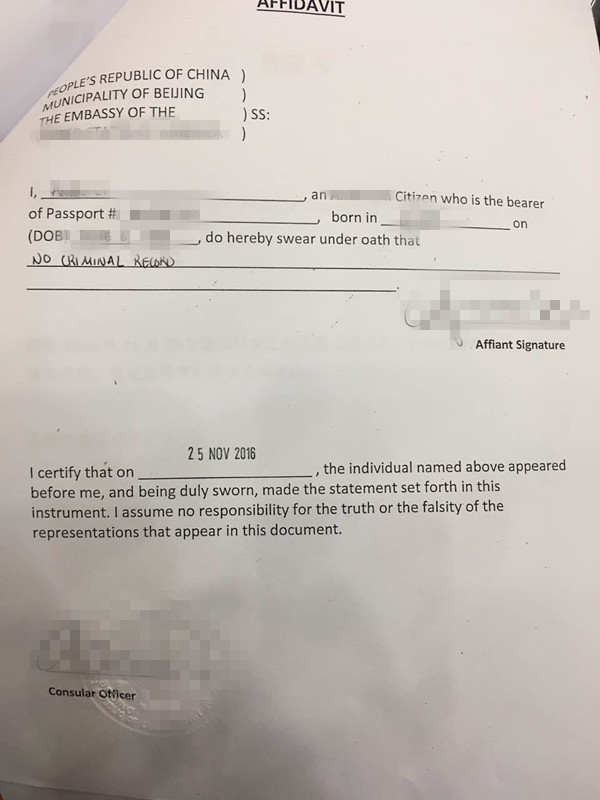 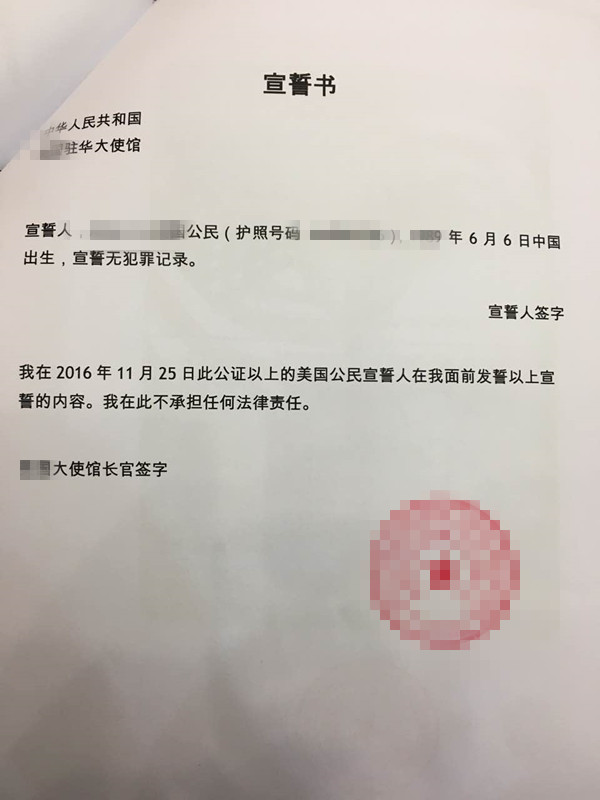 错误示例2：对最高学历（学位）证书复印件的宣誓性认证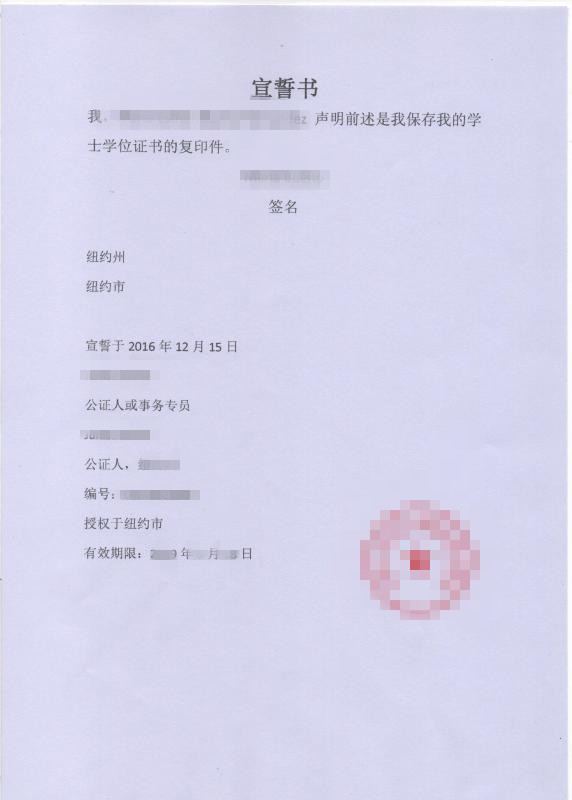 错误示例3：未对原件认证，认证内容仅证明为收到该件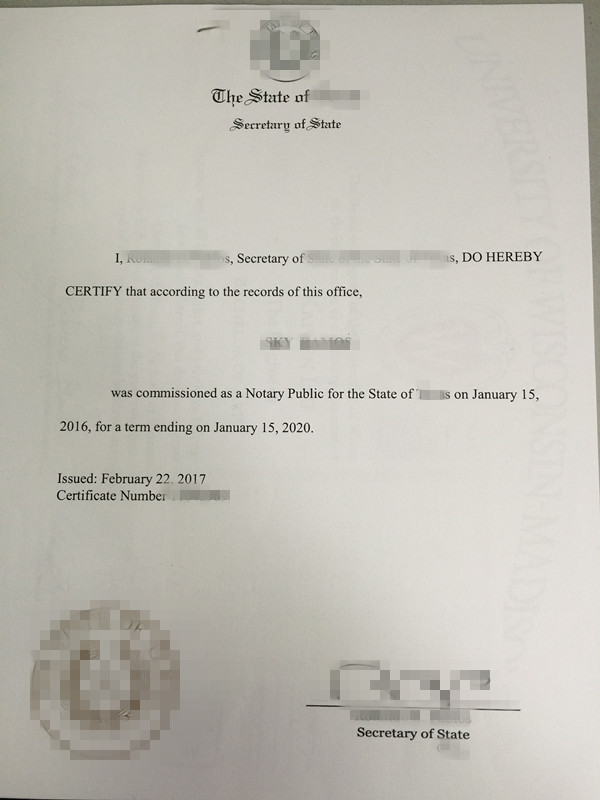 